Advice and Guidance in SFTStandard Operating Procedure v.8.4 (July 2021)About Advice and Guidance (A&G)Provision of an interactive A&G platform responds to a need from clinicians working in primary and secondary care to be able to manage and treat patients more collaboratively. Advice and Guidance enables clinicians to seek advice from one another, providing digital communication between two clinicians (usually Primary Care to Secondary Care): the requesting clinician and the provider of a service, the responding clinician. Advice and guidance responses are delivered either by the consultant or by another senior clinician, where the consultant retains responsibility for the service and the advice provided.A&G via Cinapsis provides a mechanism for clinicians to establish a direct dialogue to agree a treatment plan for patients through a secure online platform.  Cinapsis is able to be tailored to each speciality, enabling greater flexibility of pathway design.  The reporting facilities provide granular level data, designed to be easily read and interpreted. Cinapsis was developed by secondary care clinicians who used their professional insights to provide a service that is designed with clinicians in mind. Why is this needed?Responds to a demand that pre-dates COVID-19, from clinicians in the Salisbury area for improved mechanisms to communicate with colleagues in a different setting and by different means Positive impact on patient experience of care, for example reducing the number of appointments required to attendReduces unnecessary referrals, freeing up space on waiting listsDuring the COVID-19 pandemic, it became apparent that firmly establishing new and alternative methods of communicating with GP/secondary care colleague was necessary and increased functionality would be required to meet the Trust’s needsSFT conducted a pilot of a specifically designed A&G system called Consultant Connect.  The qualitative and quantitative evidence from that pilot was evaluated and has been used to support the statement above and the procurement and deployment of a suitable solution. What is it?National guidance surrounding the use of A&G can be found here:NHS England » Advice and GuidanceA&G via Cinapsis is a tool to enable multi-way interaction between clinicians in different settings.  Functionality in the system allows for immediate communication by telephone, non-immediate communication by written email and planned call backs.  These can be designed per speciality depending on requirements and capacity.  Sharing of images and documents is simple and voice conversations are recorded as an MP4 file stored securely in the cloud which can be easily accessed by the clinician at any time (both within Primary and Secondary care).A&G represents a modern way of sharing patient information, providing a secure forum to collaboratively manage patients more effectively. SynchronousDirect callAsynchronous Call backWritten format – e-OpinionThroughout an A&G ‘request’, responsibility for managing the patient will lie with the Primary Care clinician until/if care is transferred by a referral which is accepted by the specialist service in secondary care. The process is as below:What should it be used for?Cinapsis should be used in the following scenarios:GPs will use asynchronous A&G (where available) for non-urgent or semi-urgent queriesGPs will use synchronous for more urgent A&G queriesGPs to request guidance if unsure what test is appropriateGPs to request review of results of a test completed in primary care and query a proposed course of actionGP to query the most appropriate clinic for referral and to check what information might be requiredGP to query a proposed course of treatment, e.g. change in medicationSome examples:Respiratory Query in relation to a new or abnormal CXR findingQuery in relation to concern over discontinuation of certain therapies (like step down in COPD treatment)To confirm which clinic a patient should be referred toPatient has had full investigations with no identifiable pathology to explain symptoms and wants further investigation – what would you recommend?Cardiology Query in relation to medication changes to manage cardiovascular diseaseTo confirm which clinic a patient to be referred to e.g. rapid access chest painHypertension – if high blood pressure is identified, whether other diagnostics could be performed to help manage, e.g. ambulatory monitoring to help make a decision on referralWhat should it not be used forAs a mechanism to circumvent standard wait times for patients to access specialist diagnosis and treatmentIf cancer is suspected and an urgent 2WW referral would be more appropriateTo answer generic questions about a condition / clinic – A&G requests must relate directly to a specific patient To challenge the allocation of follow up actions or recommendations following a transfer of care from secondary care back to primary care (e.g. follow up actions in a discharge summary)Expectations (to be reviewed annually)Primary Care (GP Practice)Asynchronous methods of requesting A&G is for non-urgent or semi-urgent A&GSynchronous methods of requesting A&G is for more urgent A&GGPs must assume Secondary care will not have access to any patient records and so advice will be based solely on the information provided in the requestFor exceptional cases, GPs may request advice from a specific consultant via the asynchronous request methods if available and agreed with the Speciality The A&G report will be automatically added to the patient recordA notification will alert the GP when a report has been received:If logged into the Cinapsis desktop app when in the clinical system (SystmOne), an alert will be generated in the form of a taskIf logged into the mobile app, a notification will come through titled Case Summary Received and the name of the Specialist who completed case ID xxxxOn any device, a badge number will show on the inbox in Cinapsis when a new report is sent backSecondary Care (Specialist service)Secondary care will endeavour to answer all synchronous A&G requests but there may be instances when this is not achievable due to clinical or operational circumstancesSecondary care must record an outcome at the end of all A&G requests, which can be completed by voice recognitionThe A&G platforms and methods available will be clearly publicised and shared with Primary Care to support accessibilityA record of the request and subsequent reply will be made available as a digital letter to be uploaded to the PAS.  This will be emailed to a shared speciality secure nhs.net email account for admin staff to access and act on. A copy of this letter is not routinely retained by secondary care but can be retrieved from Cinapsis should it be needed or should specialty teams wish to upload it onto the PASThere will be an expectation that all appropriate specialties will provide asynchronous A&G (e.g. non-urgent queries, non-admitting specialties)Job planning should be utilised to support clinicians in the implementation and embedding of A&G into their services. Collaboration across BSW should be considered to support resilience where neededPatientsWhen a GP requests a specialist opinion, this may result in advice to the GP to manage your condition within the community, request some community or hospital tests, or the need for a formal referral with the aim of a virtual or face to face appointment with the hospital specialistWhat will you need to access A&G for SFTPrimary Care (GP Practice)Your Practice will need to have access to Cinapsis.  This is a downloadable App and can be used on desktop, laptop or mobile device.  The App can be integrated into SystmOne TPP and EMIS.Practices will need to establish a robust and reliable system to ensure that all responses to requests for advice and guidance are reviewed within three working days of submission.  If you do not receive a response within this time frame, GPs are advised to consider whether the request should be converted to a full referral.  You are responsible for closing all requests and therefore will need to regularly monitor and action responses from secondary care colleagues.Depending on your practice, requests and responses may be reviewed by individual GPs or by whole practice / admin teams.  This may require time to be job planned.Secondary Care (Speciality service)Specialties will need to have access to Cinapsis.  This is a downloadable App and can be used on desktop, laptop or mobile device. Specialties will need to establish a robust and reliable system to ensure that all requests received in to your service via A&G can be routinely and regularly checked by nominated clinicians. Written (asynchronous) requests need to be reviewed and responded to within three working days by a clinician.  This may require dedicated time to be job planned and should be discussed and agreed before the launch of the Cinapsis service within the specialty.  If a response is not provided within three working days, GPs will be advised to convert requests into a referral where appropriate.  A step by step process for new members joining a team already using Cinapsis is below: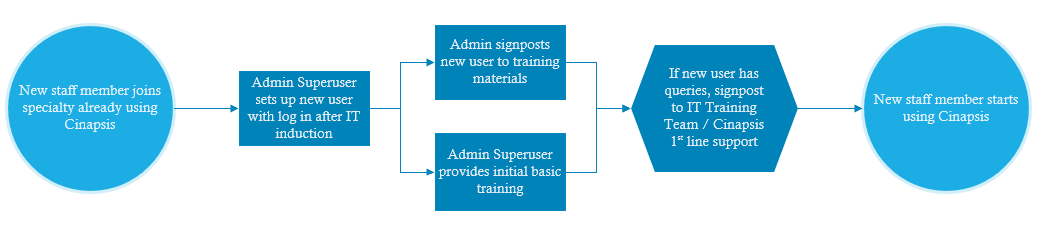 How does the system work?User Training in Primary CareIt is expected that the individual Practice will organise this via the CCG and CinapsisUser Training in Secondary CareFor new specialties joining the Cinapsis A&G system, training will be provided by CinapsisFor new starters within a team already set up and using Cinapsis, the nominated admin super-user will be able to add the new user, provide basic training and direct towards training materialsTraining materials will be available in power point presentations, instructional video and system demonstration videosFurther questions or troubleshooting can be directed to the first line support via SFT IT Training Team or the Cinapsis Support LineIf required, 1:1 virtual or face to face training using Cinpasis to manage and deliver A&G can be made available to primary and secondary care staff. This training will be designed to enable key individuals to demonstrate the use of the system within their local settings, supporting clinicians to access and use A&G via Cinapsis.For new users within Specialities already using Cinapsis, it is expected that Admin leaders or Super-users will set up and train as required.Creating a request (GP Practice)The Cinapsis App is downloadable to mobile devices, and available on desktops. It integrates with TPP SystemOne and EMIS and it will appear as an App icon. There are two ways to submit a requestVia a desktop with the PAS system openVia a mobile deviceProcess 1 is as follows:Have your intended patient record openClick the app iconSelect ‘Create a New Case’Confirm patient detailsChoose your ServiceChoose your pathwayChoose your contact method – these are tailored per speciality Direct call – conversations are recorded and stored as MP4 filesRequest call back at pre-determined specialty agreed times Send written requestEnter the clinical detailsAdd documents or pictures as required – there is no limit to file sizeSubmit requestThe request is then automatically filed in the patient recordProcess 2 is as follows:Click the app iconEnter the NHS numberConfirm correct detailsSelect ‘Create a New Case’Confirm the patient detailsChoose your ServiceChoose your pathwayChoose your contact method – these are tailored per specialityDirect call – conversations are recorded and stored as MP4 filesRequest call back at pre-determined specialty agreed timesSend written requestEnter clinical detailsAdd documents or pictures as required – there is no limit to file sizeThese can be taken directly from your phone and are never stored on your device or personal cloud storageSubmit requestReviewing the response (GP Practice)A notification will be generated indicating when a response has been received – this will appear as a task within SystmOne, a standard notification on a mobile device, and a badge on the inbox within CinapsisThe response from Secondary care will be automatically available in the patient’s recordThe response from Secondary care will be automatically available in the patient’s recordIt will be in PDF format and will show the initial request together with the replyThe clinical outcome will be visibleResponding to e-Opinion (written) requestsAll A&G requests will appear on a work list in a shared secure inbox within the Cinapsis applicationSelect ‘Start’ to begin work on a requestThe request will appear in a consistent format with the A&G (clinical) information on the left hand side of the page and the response sections on the right hand side (as below)If files are attached, the system will not allow you to complete the A&G request without opening the files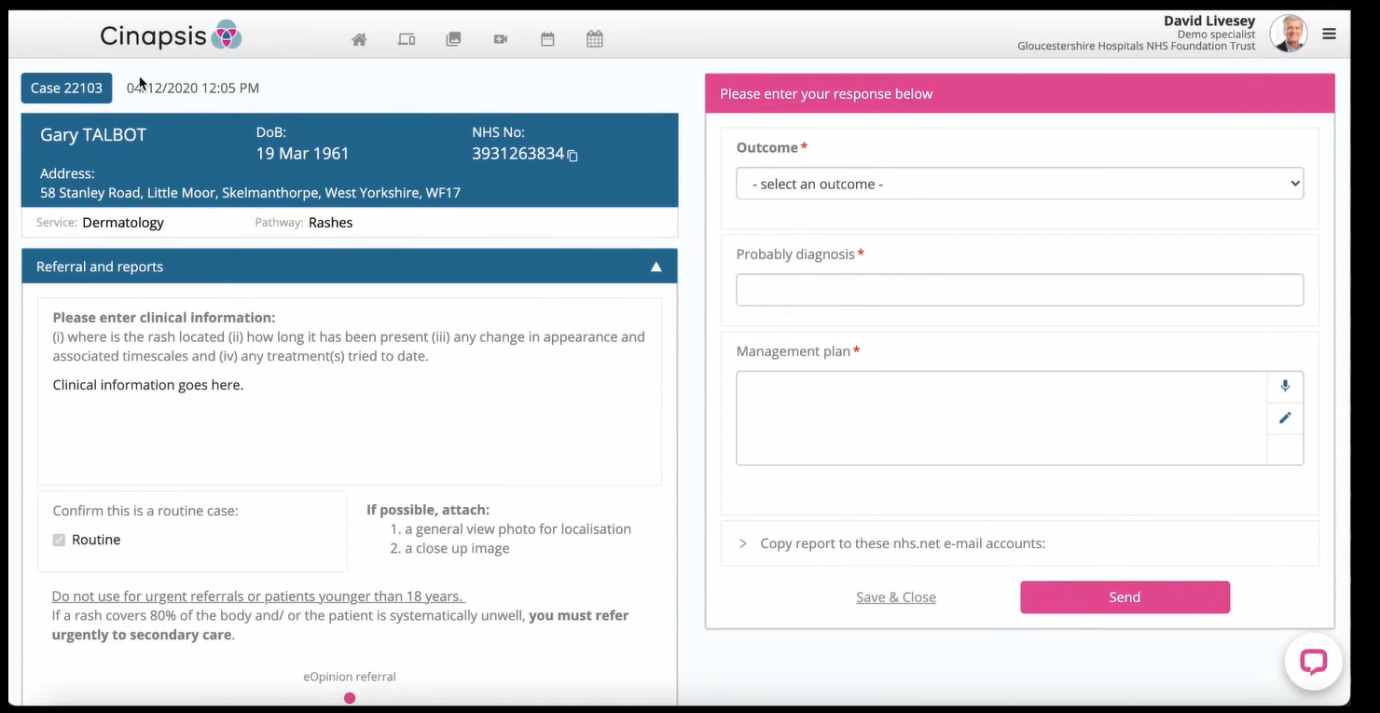 Select the desired outcomeSelect probable diagnosisEnter management planChoose to copy the report to nhs.net accounts (if applicable)Send the reply back to the GPIf you long-hold the send button, you will be able to view a preview of the reportYou will have 30 seconds to recall the report should you wish to edit itYou can add an addendum after the 30 second periodClosing a requestA request is closed once the outcome field is completed – this is a required fieldFrequently asked questionsWhen can I expect a response?The agreed response window for all requests is a maximum of three working days (excluding Bank Holidays).  Response times will be monitored to ensure this is maintained and to identify and address any issues. If you are a GP and do not receive a response within three working days, you should consider whether this request should be converted into a referral and will need a robust system to monitor and action requests. When does the Refer to Treat (RTT) week clock start?If the requesting clinician is seeking advice prior to or instead of referring a patient, this will not ‘start’ the clock.  The RTT clock start date is the date the provider receives notice of a referral, not a request for advice.  For e-RS referrals, this is the earliest date that a patient converts (books) their Unique Booking Reference Number or enters the ‘Defer to Provider’ (appointment slot issue) process.Does Advice & Guidance attract a tariff payment?A tariff is awarded to every instance of A&G given by Secondary Care.  The SFT Finance Team monitor and collate all instances of A&G via Cinapsis.  Any instances of A&G that occur outside of Cinapsis should be recorded within Departments and sent to Finance.